Publicado en Madrid el 26/06/2018 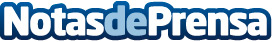 The Trade Desk presenta un nuevo producto de Inteligencia Artificial para AnunciantesLos insights basados en datos y la posibilidad de realizar modificaciones rápidas, ofrecen una mejor planificación, compra más inteligente y mejores resultados para marcas y agenciasDatos de contacto:Fran Valmaña690813626Nota de prensa publicada en: https://www.notasdeprensa.es/the-trade-desk-presenta-un-nuevo-producto-de Categorias: Internacional Nacional Inteligencia Artificial y Robótica Comunicación Marketing E-Commerce http://www.notasdeprensa.es